Aan: College van Burgemeester en Wethouders Postbus 18 7550 AA Hengelo Per e-mail via: raadsgriffie@hengelo.nl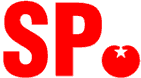 Hengelo, 4 april 2019Geacht College,De Europese Commissie, het Europees Parlement en de Raad van Ministers onderhandelen reeds enige tijd over de zogenaamde ‘notificatierichtlijn’ waarin  gemeentes verplicht worden om al hun regels en wetten die aan het dienstenverkeer raken eerst ter goedkeuring aan Brussel voor te leggen. Dat zou ondermeer betekenen dat indien de gemeente Hengelo zou willen besluiten het aantal bouwmarktwinkels in Hengelo niet verder te willen uitbreiden zij dit besluit eerst aan Brussel zou moeten voorleggen. Voorbeelden van dergelijke Brusselse bemoeienis in zaken die lokaal spelen zijn deze week verschenen in een artikel van Follow the MoneyMet het voorstel dat nu op tafel ligt, mag de gemeenteraad straks drie tot zes maanden op haar handen zitten, wachtend op het verlossende woord uit Brussel. Het zal gemeenten direct verlammen, want het dienstenverkeer raakt aan bijna alles: van toerisme tot belwinkels, van retail tot de timmerman.  De SP is van mening dat  het college zo snel mogelijk de noodklok moet luiden bij de VNG en minister Wiebes. Hij onderhandelt op dit moment in de Raad van Ministers. De VNG moet wat ons betreft knokken voor de belangen van alle gemeenten van Nederland. De VNG heeft een position paper geschreven. In dit position paper zijn een aantal punten opgenomen die als doel hebben de regeldruk bij decentrale overheden te beperken.Nederlandse inzet erop gericht is om de zogenaamde “stand-still-periode” van 3 maanden bovenop de consultatieperiode van 3 maanden te voorkomen. Het is vooralsnog onzeker of dit ook werkelijk uit de uitvoering van de richtlijn zal worden gehaald.Vandaar dat de SP fractie de volgende vragen heeft aan het college:Welke van onze gemeentelijke werkzaamheden vallen allemaal onder de reikwijdte van de Dienstenrichtlijn?Klopt het dat alle genomen besluiten die onder het dienstenverkeer vallen momenteel door de gemeente gemeld worden aan de Europese Commissie? Zo ja, om hoeveel meldingen per jaar gaat het? Zo nee, waarom niet?Indien deze meldingen door de gemeente worden gedaan, hoeveel fte kost dat aan gemeenteambtenaren?Bent u bekend met de wijziging van deze meldingsplicht (‘nofiticatieverplichting’) waarover momenteel wordt onderhandeld in de Europese Unie? Zo ja, vindt u het ook niet schokkend dat ze deze meldingsplicht nu drie maanden voor het besluit moet worden genomen al richting de Europese Commissie moet?Betekent deze wijziging dat we voor ons bestemmingsplan/beslissing om bijvoorbeeld bepaalde winkels/bedrijven uit het centrum te mijden eerst drie tot zes maanden moeten wachten op goedkeuring uit Brussel? Zo ja, deelt u onze mening dat we dit niet mogen laten gebeuren?Bent u het met ons eens dat dit gaat leiden tot ellenlange vertraging (drie tot zes maanden!) en dat dit het democratische proces van onze gemeenteraad ondermijnt?Hoe gaat de gemeente ervoor zorgen dat ons democratisch proces niet wordt lamgelegd? Bent u het ermee eens dat we bij de VNG en/of de minister aan de alarmbel moeten trekken? Zo ja, gaat u hierop zo snel mogelijk actie ondernemen?Bent u het met mij eens dat het dwingende karakter dat Brussel en mogelijk ook Den Haag willen introduceren gaat leiden tot hogere administratieve lasten en kosten voor de gemeente? Zo nee, waarom niet? Zo ja, bent u het met mij eens dat de gemeente niet moet opdraaien voor bemoeienis van Brussel?Kunt u een overzicht maken van de op stapel zijnde besluiten die onder deze nieuwe notificatieverplichting gaan vallen, zodat de gemeenteraad een beeld krijgt hoe verreikend dit isBent u bereid druk uit te oefenen op de VNG en het kabinet om de stand still clausule van tafel te krijgen/te houden en onze zorgen onder de aandacht te brengen en houden bij de VNG en de regering.Vincent MulderSP fractie